

Nazwa wykonawcy 	.............................................................................................................................

Adres wykonawcy 	.............................................................................................................................

Miejscowość 		..............................................			Data ........................................


                                                                                                                                                            WYKAZ OSÓB,
                      KTÓRE BĘDĄ UCZESTNICZYĆ W WYKONYWANIU ZAMÓWIENIA  

Wykaz osób, które będą uczestniczyć w wykonywaniu zamówienia, niezależnie od tego czy są one zatrudnione bezpośrednio przez wykonawcę, wraz z informacjami na temat ich kwalifikacji zawodowych, doświadczenia i wykształcenia niezbędnych do wykonania zamówienia, a także zakresu wykonywanych przez nie czynności wymagany jest w celu potwierdzenia, że wykonawca dysponuje osobami zdolnymi do wykonania zamówienia

 
Informacja o podstawie do dysponowania tymi osobami:

…………………………………………………………………………………………………………………………….………………………………
………………………………………………………………………………………………………………………………………………………….…
………………………………………………………………………………………………………………………………………………………….…

Do wykazu należy załączyć:- Oświadczenie, że osoby, które będą uczestniczyć w wykonywaniu zamówienia, posiadają wymagane uprawnienia (Załącznik nr 12 do SIWZ) .................................................................................
(data i czytelny podpis wykonawcy)
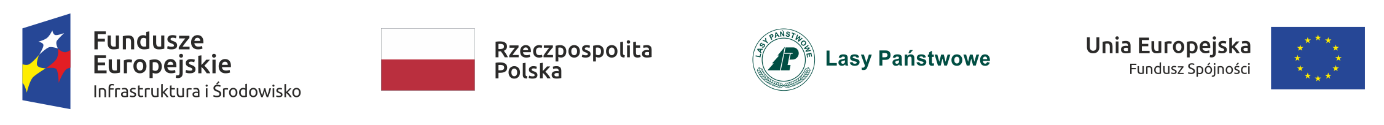 Lp.Imię i NazwiskoTel. kontaktowe, faxKwalifikacje / WykształcenieZakres wykonywanych czynności123